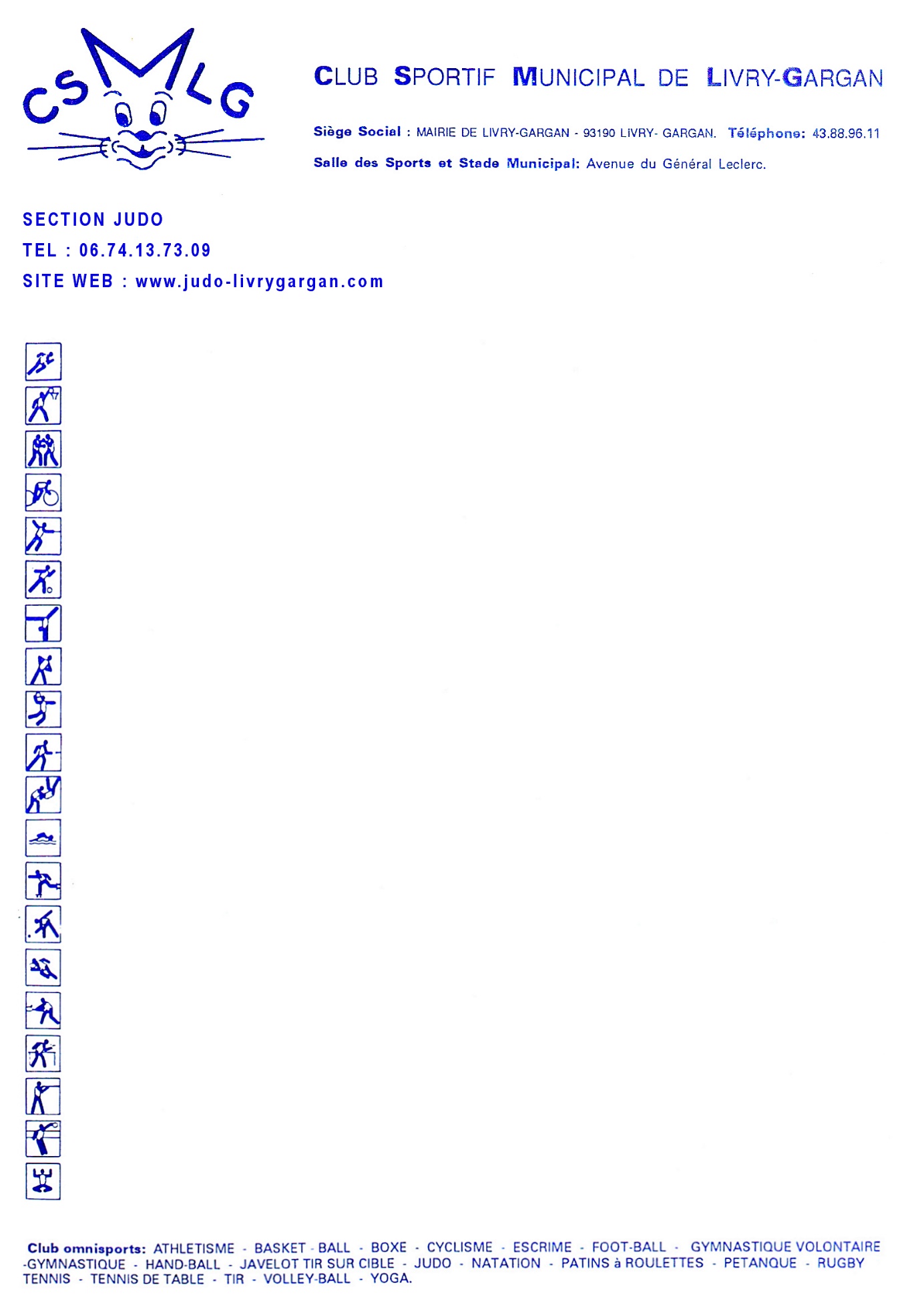 Livry-Gargan, le Madame, Monsieur,Le Judo Club de Livry-Gargan vous informe que le Dojo rouvrira ses portes le lundi  à  au 15 boulevard Gutenberg, 93190 Livry-Gargan.Du lundi 03 septembre au vendredi , le club sera ouvert aux horaires suivants afin d’effectuer des inscriptions et des réinscriptions, c'est-à-dire :Le lundi 		de  à Le mardi		de  à Le mercredi		de  à Le jeudi		de  à Le vendredi		de  à Pour le renouvellement d’adhésion non effectué en juin, il est souhaitable de venir directement au club aux horaires indiqués ci-dessus.Vous pouvez également vous renseigner et vous inscrire au FORUM DES SPORTS où nous serons présents le samedi  de  à Les cours recommenceront effectivement dès le lundi  à J’assurerai personnellement tous les cours que j’effectuais lors de la saison passée aidé par mon équipe d’encadrement habituelle.Souhaitant que vous ayez passé d’agréables vacances et dans l’espoir de vous compter de nouveau au nombre de mes élèves, recevez, Madame, Monsieur, l’expression de mes sentiments sportifs les meilleurs et les plus cordialement dévoués.Le Directeur Technique et SportifJoël FROMENT